Car Buying Experience		
CLE 10 Based on the car/truck you select, complete the following categories.  Be sure to use the following web site (or a similar one) for your calculations:Your car must cost at least $3 000 and not more than $15 000;  you can have a down payment, but the amount depends on your actual ability to come up with that money (be honest with yourself).https://www.cibc.com/ca/loans/calculators/car-loan-calculator.html Which vehicle did you choose to buy and explain your reasons why.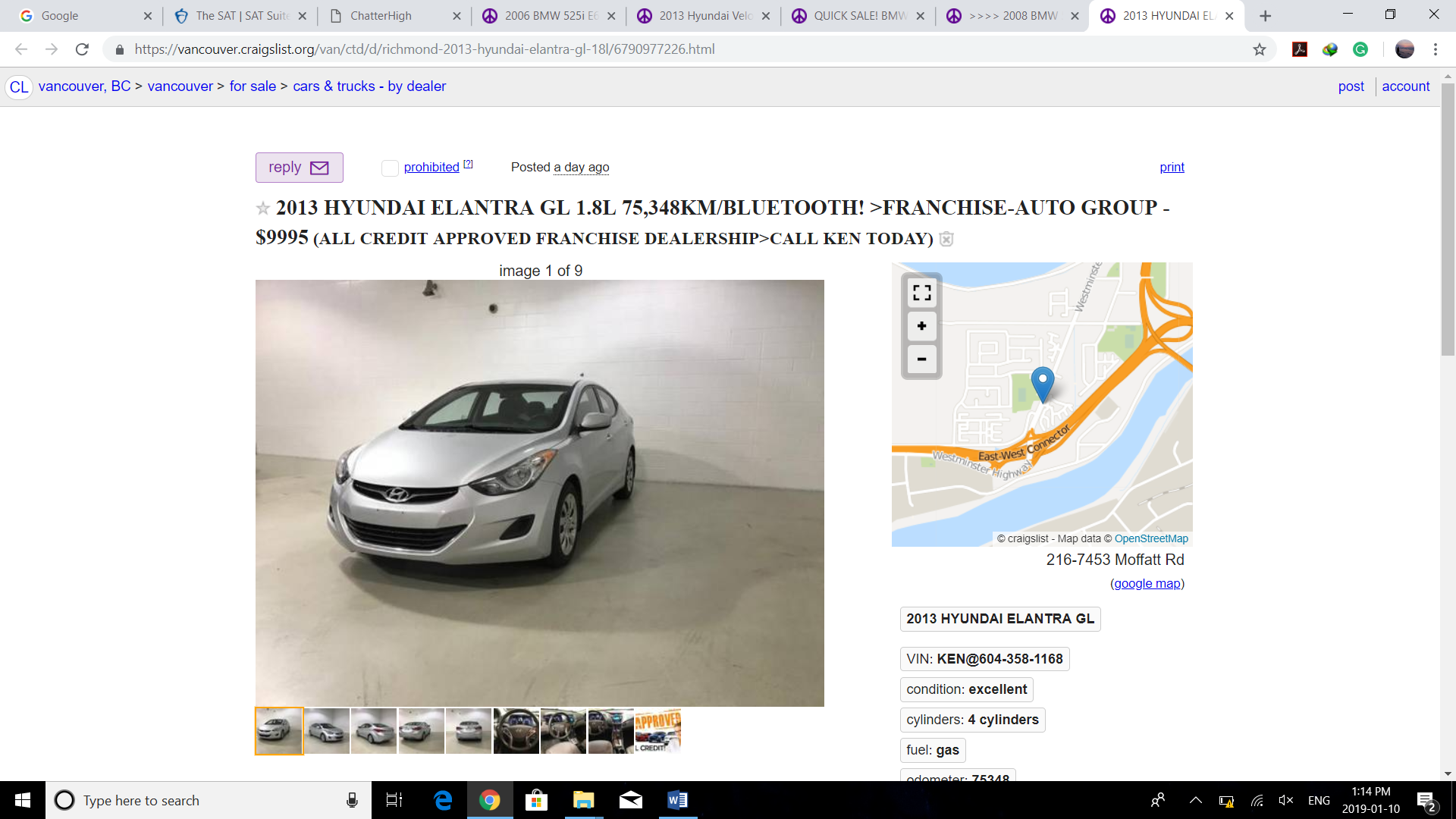 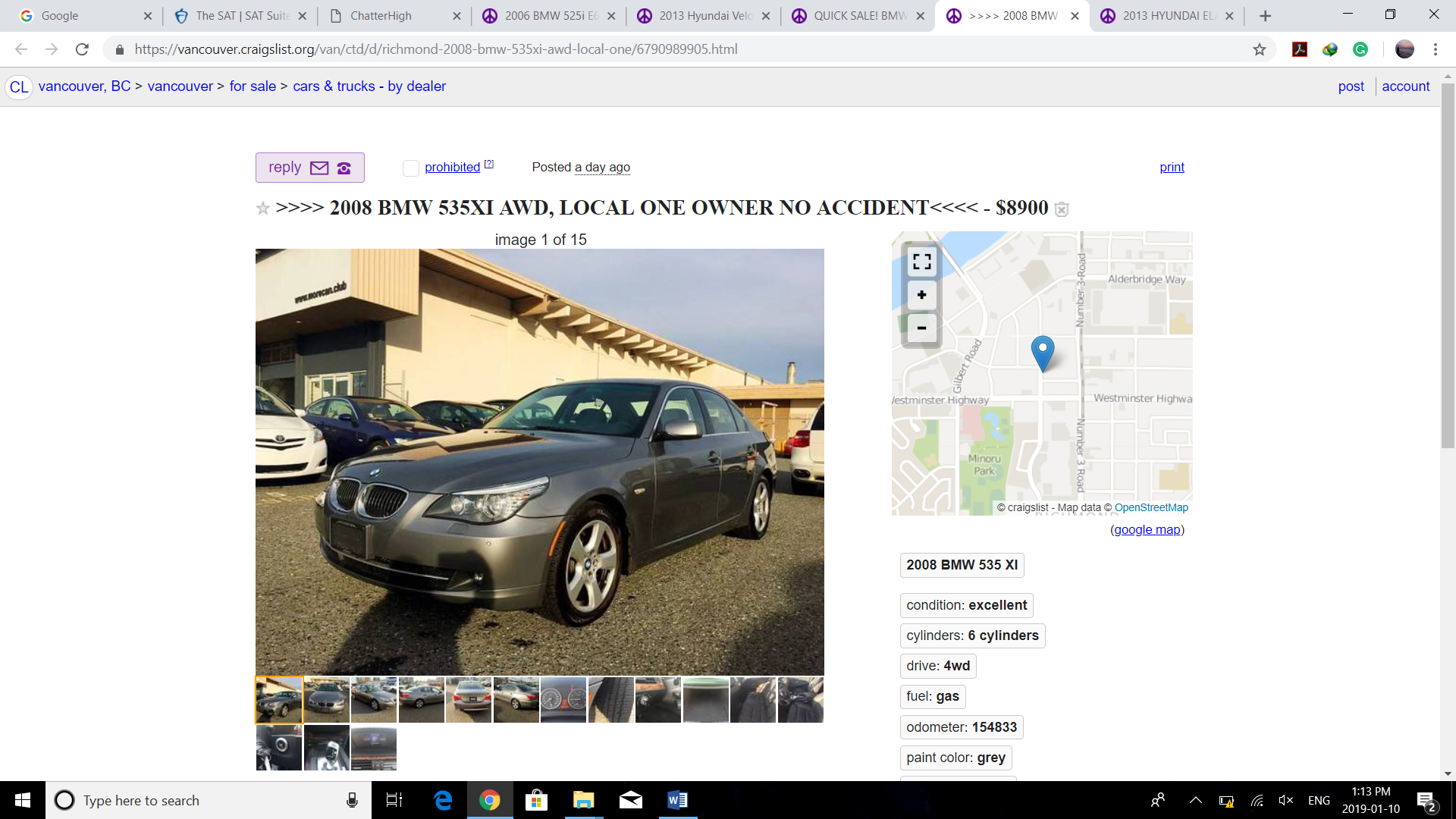 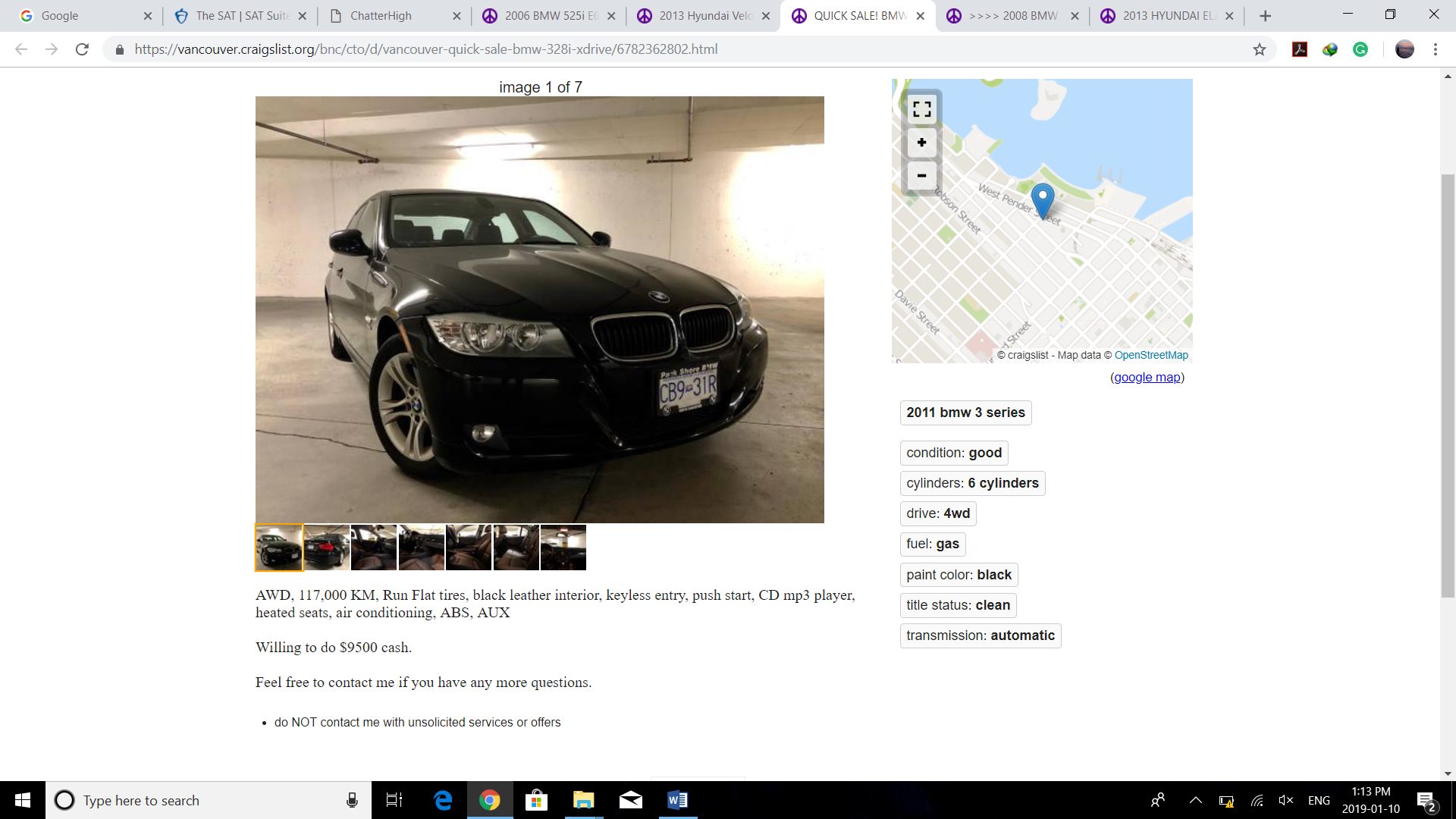 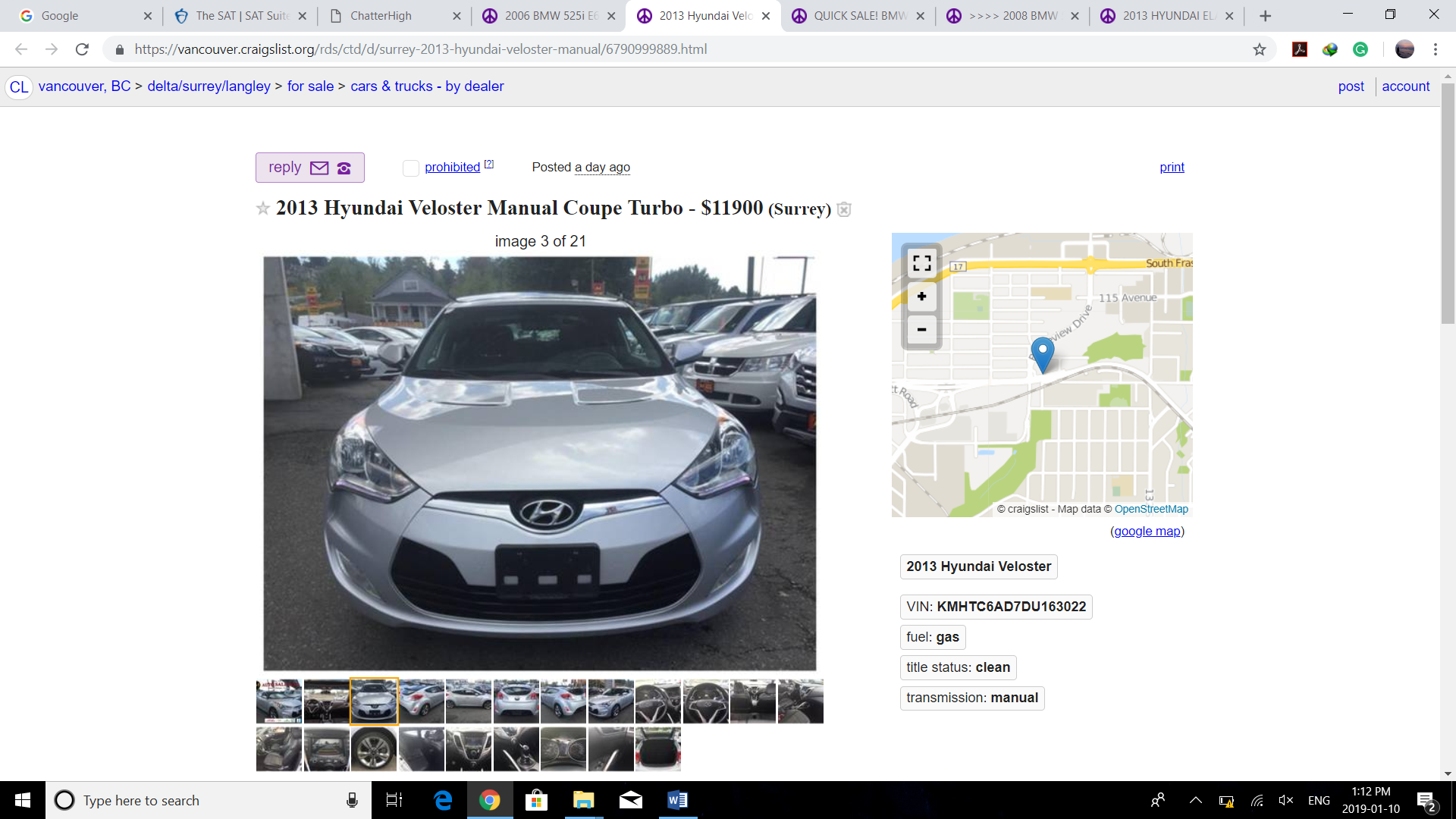 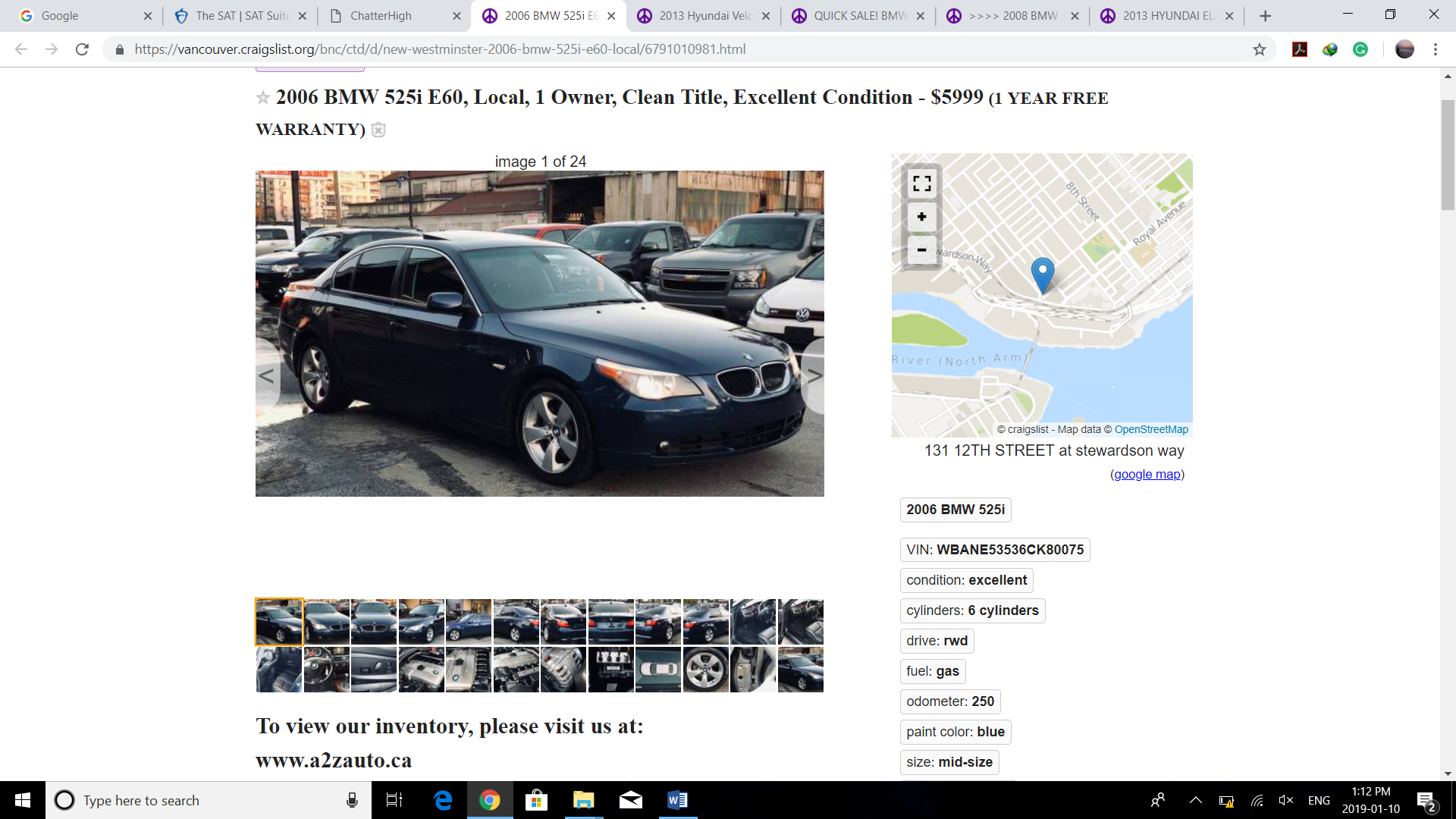 Option #Make & ModelYearInvoice PriceDown PaymentInterest RateTotal Interest PaidMonthly paymentTotal # of Months to Pay Off loanTotal Amount paid for vehicleChoice Number(rank)1BMW i525 E602006$5999.00$10004.99%$264$21924$5999.00 + $264 = $62631Link:  https://vancouver.craigslist.org/bnc/ctd/d/new-westminster-2006-bmw-525i-e60-local/6791010981.html Link:  https://vancouver.craigslist.org/bnc/ctd/d/new-westminster-2006-bmw-525i-e60-local/6791010981.html Link:  https://vancouver.craigslist.org/bnc/ctd/d/new-westminster-2006-bmw-525i-e60-local/6791010981.html Link:  https://vancouver.craigslist.org/bnc/ctd/d/new-westminster-2006-bmw-525i-e60-local/6791010981.html Link:  https://vancouver.craigslist.org/bnc/ctd/d/new-westminster-2006-bmw-525i-e60-local/6791010981.html Link:  https://vancouver.craigslist.org/bnc/ctd/d/new-westminster-2006-bmw-525i-e60-local/6791010981.html Link:  https://vancouver.craigslist.org/bnc/ctd/d/new-westminster-2006-bmw-525i-e60-local/6791010981.html Link:  https://vancouver.craigslist.org/bnc/ctd/d/new-westminster-2006-bmw-525i-e60-local/6791010981.html Link:  https://vancouver.craigslist.org/bnc/ctd/d/new-westminster-2006-bmw-525i-e60-local/6791010981.html Link:  https://vancouver.craigslist.org/bnc/ctd/d/new-westminster-2006-bmw-525i-e60-local/6791010981.html Link:  https://vancouver.craigslist.org/bnc/ctd/d/new-westminster-2006-bmw-525i-e60-local/6791010981.html 2Hyundai Veloster2013$11900.00$10004.99%$859$32736$11900 + $859 = $127595Link: https://vancouver.craigslist.org/rds/ctd/d/surrey-2013-hyundai-veloster-manual/6790999889.html Link: https://vancouver.craigslist.org/rds/ctd/d/surrey-2013-hyundai-veloster-manual/6790999889.html Link: https://vancouver.craigslist.org/rds/ctd/d/surrey-2013-hyundai-veloster-manual/6790999889.html Link: https://vancouver.craigslist.org/rds/ctd/d/surrey-2013-hyundai-veloster-manual/6790999889.html Link: https://vancouver.craigslist.org/rds/ctd/d/surrey-2013-hyundai-veloster-manual/6790999889.html Link: https://vancouver.craigslist.org/rds/ctd/d/surrey-2013-hyundai-veloster-manual/6790999889.html Link: https://vancouver.craigslist.org/rds/ctd/d/surrey-2013-hyundai-veloster-manual/6790999889.html Link: https://vancouver.craigslist.org/rds/ctd/d/surrey-2013-hyundai-veloster-manual/6790999889.html Link: https://vancouver.craigslist.org/rds/ctd/d/surrey-2013-hyundai-veloster-manual/6790999889.html Link: https://vancouver.craigslist.org/rds/ctd/d/surrey-2013-hyundai-veloster-manual/6790999889.html Link: https://vancouver.craigslist.org/rds/ctd/d/surrey-2013-hyundai-veloster-manual/6790999889.html 3BMW i328 X-Drive2011$10500.00$10004.99%$749$28536$10500 + $749 = $112494Link: https://vancouver.craigslist.org/bnc/cto/d/vancouver-quick-sale-bmw-328i-xdrive/6782362802.html Link: https://vancouver.craigslist.org/bnc/cto/d/vancouver-quick-sale-bmw-328i-xdrive/6782362802.html Link: https://vancouver.craigslist.org/bnc/cto/d/vancouver-quick-sale-bmw-328i-xdrive/6782362802.html Link: https://vancouver.craigslist.org/bnc/cto/d/vancouver-quick-sale-bmw-328i-xdrive/6782362802.html Link: https://vancouver.craigslist.org/bnc/cto/d/vancouver-quick-sale-bmw-328i-xdrive/6782362802.html Link: https://vancouver.craigslist.org/bnc/cto/d/vancouver-quick-sale-bmw-328i-xdrive/6782362802.html Link: https://vancouver.craigslist.org/bnc/cto/d/vancouver-quick-sale-bmw-328i-xdrive/6782362802.html Link: https://vancouver.craigslist.org/bnc/cto/d/vancouver-quick-sale-bmw-328i-xdrive/6782362802.html Link: https://vancouver.craigslist.org/bnc/cto/d/vancouver-quick-sale-bmw-328i-xdrive/6782362802.html Link: https://vancouver.craigslist.org/bnc/cto/d/vancouver-quick-sale-bmw-328i-xdrive/6782362802.html Link: https://vancouver.craigslist.org/bnc/cto/d/vancouver-quick-sale-bmw-328i-xdrive/6782362802.html 4BMW i535 X-Drive2008$8900.00$10004.99%$417$34724$8900 + $417 = $93172Link: https://vancouver.craigslist.org/van/ctd/d/richmond-2008-bmw-535xi-awd-local-one/6790989905.html Link: https://vancouver.craigslist.org/van/ctd/d/richmond-2008-bmw-535xi-awd-local-one/6790989905.html Link: https://vancouver.craigslist.org/van/ctd/d/richmond-2008-bmw-535xi-awd-local-one/6790989905.html Link: https://vancouver.craigslist.org/van/ctd/d/richmond-2008-bmw-535xi-awd-local-one/6790989905.html Link: https://vancouver.craigslist.org/van/ctd/d/richmond-2008-bmw-535xi-awd-local-one/6790989905.html Link: https://vancouver.craigslist.org/van/ctd/d/richmond-2008-bmw-535xi-awd-local-one/6790989905.html Link: https://vancouver.craigslist.org/van/ctd/d/richmond-2008-bmw-535xi-awd-local-one/6790989905.html Link: https://vancouver.craigslist.org/van/ctd/d/richmond-2008-bmw-535xi-awd-local-one/6790989905.html Link: https://vancouver.craigslist.org/van/ctd/d/richmond-2008-bmw-535xi-awd-local-one/6790989905.html Link: https://vancouver.craigslist.org/van/ctd/d/richmond-2008-bmw-535xi-awd-local-one/6790989905.html Link: https://vancouver.craigslist.org/van/ctd/d/richmond-2008-bmw-535xi-awd-local-one/6790989905.html 5Hyundai Elantra2013$9995.00$10004.99%$709$27036$8900 + $709 = $96093Link: https://vancouver.craigslist.org/van/ctd/d/richmond-2013-hyundai-elantra-gl-18l/6790977226.html Link: https://vancouver.craigslist.org/van/ctd/d/richmond-2013-hyundai-elantra-gl-18l/6790977226.html Link: https://vancouver.craigslist.org/van/ctd/d/richmond-2013-hyundai-elantra-gl-18l/6790977226.html Link: https://vancouver.craigslist.org/van/ctd/d/richmond-2013-hyundai-elantra-gl-18l/6790977226.html Link: https://vancouver.craigslist.org/van/ctd/d/richmond-2013-hyundai-elantra-gl-18l/6790977226.html Link: https://vancouver.craigslist.org/van/ctd/d/richmond-2013-hyundai-elantra-gl-18l/6790977226.html Link: https://vancouver.craigslist.org/van/ctd/d/richmond-2013-hyundai-elantra-gl-18l/6790977226.html Link: https://vancouver.craigslist.org/van/ctd/d/richmond-2013-hyundai-elantra-gl-18l/6790977226.html Link: https://vancouver.craigslist.org/van/ctd/d/richmond-2013-hyundai-elantra-gl-18l/6790977226.html Link: https://vancouver.craigslist.org/van/ctd/d/richmond-2013-hyundai-elantra-gl-18l/6790977226.html Link: https://vancouver.craigslist.org/van/ctd/d/richmond-2013-hyundai-elantra-gl-18l/6790977226.html 